* Your nominator should be a senior manager from your institution. Please email your completed form to simon.berney-edwards@cilip.org.uk.  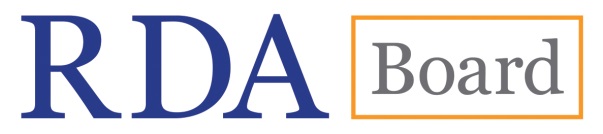 National Institution RepresentativeApplication FormBasic informationBasic informationBasic informationNameJob TitleOrganisationTelephone NumberEmail addressDate your institution implemented / will have implemented RDAInstitutional support Institutional support Institutional support By nominating this member of staff to the RDA Board, we confirm that we are willing to support them undertaking RDA Board work and activities. We acknowledge that the RDA Fund will cover travel, accommodation and subsistence costs for Board meetings.By nominating this member of staff to the RDA Board, we confirm that we are willing to support them undertaking RDA Board work and activities. We acknowledge that the RDA Fund will cover travel, accommodation and subsistence costs for Board meetings.By nominating this member of staff to the RDA Board, we confirm that we are willing to support them undertaking RDA Board work and activities. We acknowledge that the RDA Fund will cover travel, accommodation and subsistence costs for Board meetings.Name of Nominator*Electronic Signature of Nominator*Supporting statementSupporting statementSupporting statementPlease provide a statement, referencing the role description, telling us what you feel you can offer the RDA Board.Please provide a statement, referencing the role description, telling us what you feel you can offer the RDA Board.Please provide a statement, referencing the role description, telling us what you feel you can offer the RDA Board.